Fill in the correct country. Example: My name is Sofia. I come from Wales. I am Welsh. I live in Cardiff.	My name is Jenny. I come from __________________________ . I am Spanish. I live in MadridMy name is Hilal. I come from __________________________. I am Turkish. I live in Ankara.My name is Inês. I come from __________________________. I am Portuguese. I live in Lisbon.My name is Tuula. I come from __________________________. I am Finnish. I live in Helsinki.My name is Dottie. I come from __________________________. I am Scottish. I live in Edinburgh.My name is Markus. I come from __________________________. I am German. I live in Berlin.My name is Katerina. I come from __________________________. I am Greek. I live in Athens.My name is Mario. I come from __________________________. I am Italian. I live in Rome.Are the sentences correct? Answer with true or false.Mario is Spanish.		_____________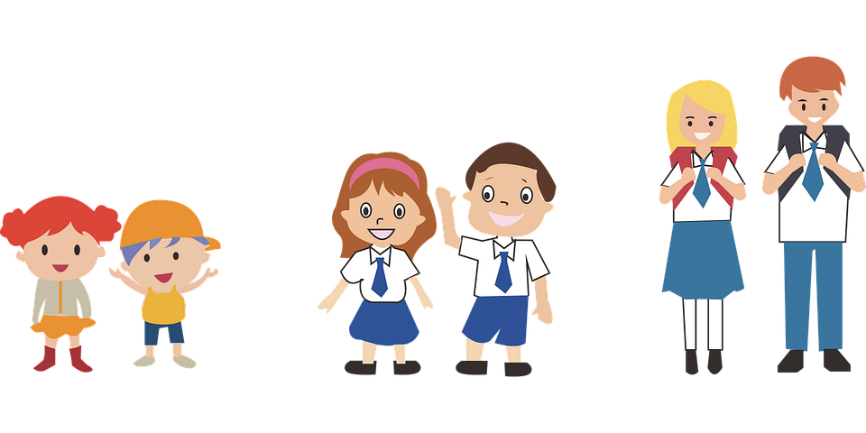 Hilal is Turkish.			_____________Dottie is Scottish.		_____________Tuula is German.		_____________Inês is Italian.			_____________Markus is Finnish.		_____________Katerina is Greek.		_____________Jenny is Portuguese.		_____________Where are you from?	_________________________________Name: ____________________________    Surname: ____________________________    Nber: ____   Grade/Class: _____Name: ____________________________    Surname: ____________________________    Nber: ____   Grade/Class: _____Name: ____________________________    Surname: ____________________________    Nber: ____   Grade/Class: _____Assessment: _____________________________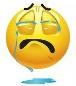 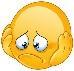 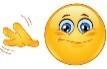 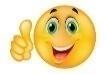 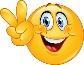 Date: ___________________________________________________    Date: ___________________________________________________    Assessment: _____________________________Teacher’s signature:___________________________Parent’s signature:___________________________